MODELO DE PARTICIPACIÓN NO V PREMIO DE INVESTIGACIÓN “XERMADE NA HISTORIA”ORGANIZA: CONCELLO DE XERMADE, ASOCIACIÓN DE VECIÑOS/AS DE CABREIROS E FACULTADE DE CIENCIAS DA EDUCACIÓN DA UNIVERSIDADE DE SANTIAGO DE COMPOSTELA.DATA LÍMITE DE PRESENTACIÓN DE TRABALLOS: 15 DE FEBREIRO DE 2019DATA DE PRESENTACIÓN DO TRABALLO:TÍTULO DO TRABALLO:PSEUDÓNIMO: DOCUMENTACIÓN QUE SE ADXUNTA: ORIXINAL EN PAPEL E COPIA EN CD BAIXO PSEUDÓNIMOSOBRE PECHADO IDENTIFICADO BAIXO PSEUDÓNIMO QUE CONTEÑA OS DATOS DO/A PARTICIPANTE (NOME DO GRUPO (DE SER O CASO); NOME E APELIDOS DE CADA PARTICIPANTE; DNI; DIRECCIÓN; TELÉFONO; CORREO ELECTRÓNICO E CURRICULUM VITAE DE CADA PERSOA PARTICIPANTE.Solicito formar parte da selección de traballos para o V Premio de investigación “Xermade na historia” convocado según bases aprobadas no concello de Xermade con data 05/06/2018En Xermade, a            de                         de 20__ SUBVENCIONA: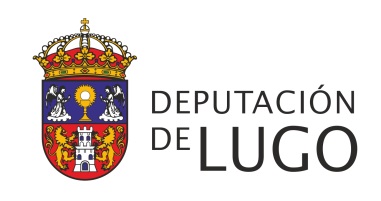 